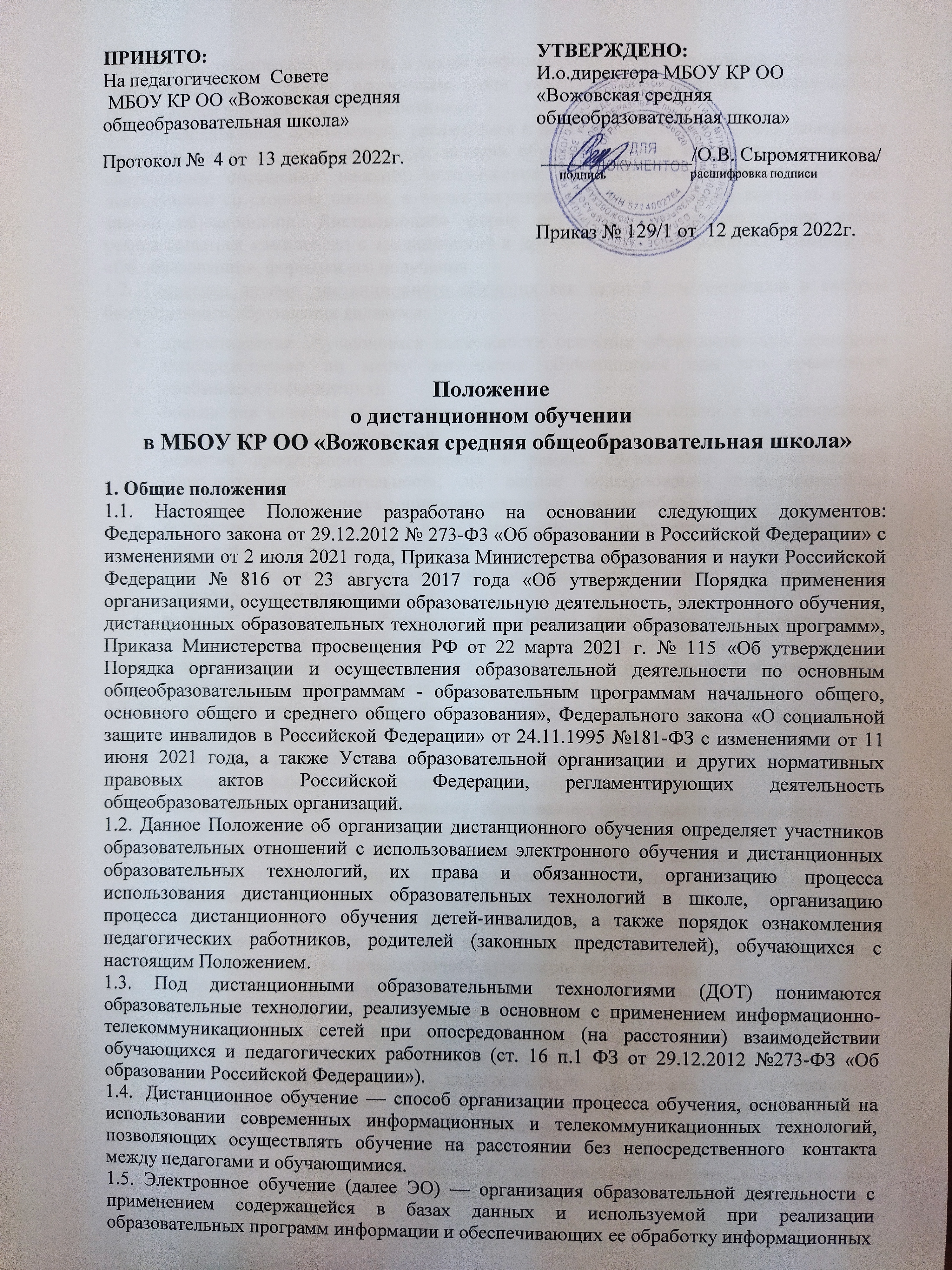 технологий, технических средств, а также информационно-телекоммуникационных сетей,обеспечивающихпередачуполиниямсвязиуказаннойинформации,взаимодействиеобучающихсяипедагогическихработников.Образовательная деятельность, реализуемая в дистанционной форме, предусматриваетзначительнуюдолюсамостоятельныхзанятийобучающихся,неимеющихвозможностиежедневногопосещениязанятий;методическоеидидактическоеобеспечениеэтойдеятельности со стороны школы, а также регулярный систематический контроль и учетзнанийобучающихся.Дистанционнаяформаобученияпринеобходимостиможетреализовыватьсякомплекснострадиционнойидругими,предусмотреннымизакономРФ«Обобразовании»,формамиегополучения.Главнымицелямидистанционногообучениякакважнойсоставляющейвсистемебеспрерывногообразования являются:предоставлениеобучающимсявозможностиосвоенияобразовательныхпрограммнепосредственнопоместужительстваобучающегосяилиеговременногопребывания(нахождения);повышение качества образованияобучающихсявсоответствии с ихинтересами,способностямии потребностями;развитиепрофильногообразованияврамкахорганизации,осуществляющейобразовательнуюдеятельность,наосновеиспользованияинформационныхтехнологийкаккомплексасоциально-педагогическихпреобразований;предоставлениедетям-инвалидамвозможностиполученияобразованияпоиндивидуальнойпрограмменадому;повышение качества образования обучающихсяв соответствии с их интересами,способностямии потребностями;развитиепрофильногообразованиянаосновеиспользованияинформационныхтехнологийкаккомплексасоциально-педагогическихпреобразований;создание условий для более полного удовлетворения потребностей обучающихся вобластиобразования без отрываотосновнойучёбы.Использованиедистанционногообученияспособствуетрешениюследующихзадач:повышениеэффективностиучебнойдеятельностиобучающихся;повышениеэффективностиорганизацииучебнойдеятельности;повышениеэффективностииспользованияучебныхпомещений;повышениедоступаккачественномуобразованию,обеспечениевозможностиизучатьвыбранныеобучающимисяобщеобразовательныедисциплины.Использованиетехнологийдистанционногообученияповышаетдоступностьобразования,позволяетболееширокоиполноудовлетворятьобразовательныезапросы.ОбразовательнаяорганизациявправеиспользоватьЭОиДОТпривсехпредусмотренных законодательством РФ формахполучения общего образования или приих сочетании, при проведении различных видов учебных, лабораторных или практическихзанятий,текущегоконтроля, промежуточнойаттестацииобучающихся.Образовательныепрограммымогутреализовыватьсявсмешанном(комбинированном)режиме–взависимостиотспецификиобразовательныхзадачипредставленияучебногоматериала.Соотношениеобъемапроведенныхчасов,лабораторныхипрактическихзанятийсиспользованиемЭОиДОТилипутемнепосредственноговзаимодействияпедагогическогоработникасобучающимсяопределяетсяобразовательнойорганизациейвсоответствиисобразовательнымипрограммамисучетомпотребностейобучающегосяиусловийосуществленияобразовательнойдеятельности.ЭОиДОТмогутиспользоватьсяпринепосредственномвзаимодействиипедагогическогоработникасобучающимисядлярешениязадачперсонализацииобразовательногопроцесса.Образовательнаяорганизациядоводит доучастниковобразовательныхотношенийинформацию о реализации образовательных программ или их частей с применением ЭО иДОТ,обеспечивающуювозможность ихправильного выбора.ЭО и ДОТ обеспечиваются применением совокупности образовательных технологий,прикоторыхчастичноопосредованноеилиполностьюопосредованноевзаимодействиеобучающегосяипреподавателяосуществляетсянезависимоотместаихнахожденияираспределениявовременинаосновепедагогическиорганизованныхтехнологийобучения.ОсновнымиэлементамисистемыЭОиДОТявляются:образовательныеонлайн-платформы; цифровые образовательные ресурсы, размещенные на образовательных сайтах;видеоконференции; вебинары; skype – общение; e-mail; облачные сервисы; электронныеносители мультимедийных приложений к учебникам; электронные пособия, разработанныес учетомтребованийзаконодательстваРФобобразовательнойдеятельности.При угрозе возникновения и (или) возникновении отдельных чрезвычайных ситуаций,введении режима повышенной готовности или чрезвычайной ситуации на всей территорииРоссийскойФедерациилибонаеечастиреализацияобщеобразовательныхпрограммосуществляется с применением электронного обучения, дистанционных образовательныхтехнологийвнезависимостиотограничений,предусмотренныхвфедеральныхгосударственныхобразовательныхстандартах,еслиреализацияуказанныхобразовательныхпрограммбезпримененияуказанныхтехнологийипереноссроковобученияневозможны.Приреализацииобщеобразовательныхпрограммсприменениемдистанционныхобразовательныхтехнологийиэлектронного обучениядолжнысоблюдаться Санитарно-эпидемиологическиетребованияи правилаи Гигиеническиетребования.Участникиобразовательныхотношенийсиспользованиемэлектронногообученияидистанционных образовательных технологийУчастникамиобразовательныхотношенийсиспользованиемЭОиДОТявляются:обучающиеся,педагогические,административныеиучебно-вспомогательныеработникишколы,родители(законныепредставители)обучающихся.Права и обязанности обучающихся, осваивающие общеобразовательные программы сиспользованиемЭОиДОТ,определяютсязаконодательствомРоссийскойФедерации.Обучениевдистанционнойформеосуществляетсякакпоотдельнымпредметамикурсам, включенным в учебный план школы, так и по всему комплексу предметов учебногоплана. Выбор предметов изучения осуществляется совершеннолетними обучающимися илиродителями(лицами,ихзаменяющими)несовершеннолетнихобучающихсяпосогласованиюсо школой.Обучающиесявдистанционнойформеимеютвсеправаинесутвсеобязанности,предусмотренныезаконом«ОбобразованиивРФ»иУставомшколы,наравнесобучающимисядругихформобучения,могутприниматьучастиевовсехпроводимыхшколой учебных, познавательных, развивающих, культурных и, спортивных мероприятиях:уроках, консультациях, семинарах, в т.ч. выездных зачетах, экзаменах, в т.ч конференциях,экспедициях, походах, викторинах, чемпионатах и других мероприятиях, организуемых и(или) проводимых школой. Посещение уроков соответствующего класса (года) обучения неявляетсяобязательнымдляобучающихся вдистанционнойформе.Отчисление обучающегося в дистанционной форме производится приказом директорашколы после расторжения договора о получении образования в дистанционной форме илиистечениясрокаегодействия.ОбразовательнаядеятельностьсиспользованиемЭОиДОТорганизуетсядляобучающихсяпо основнымнаправлениямучебнойдеятельности.ОбразовательнуюдеятельностьсиспользованиемЭОиДОТосуществляютпедагогическиеработники,прошедшиесоответствующуюподготовку.Педагогическимработникам,обучающимся,осуществляющимобучениесиспользованиемЭОиДОТ,предоставляетсяавторизованныйдоступкспециализированнымобразовательнымресурсам.Педагогические работники, осуществляющие обучение с использованием ЭО и ДОТ,вправе применять имеющиеся электронные средства обучения или создавать собственные.Разработанныекурсы должнысоответствовать содержанию ФГОС.Обучающийсядолженвладетьбазовыминавыкамиработыскомпьютернойтехникойипрограммнымобеспечением,базовыминавыкамиработысосредствамителекоммуникаций (системами навигации в сети Интернет, навыками поиска информации всетиИнтернет, электроннойпочтойи т.п.).Обучающийсядолжениметьнавыкииопытобученияисамообучениясиспользованиемцифровыхобразовательныхресурсов.Вкачествеучастников,реализующихосновныеи(или)дополнительныеобразовательныепрограммыобщегообразованияпосредствомДОТ,могутвыступатьмуниципальныеобразовательныеорганизации,созданныевустановленномзаконодательством порядке,имеющиеобъективную потребность виспользовании ДОТ,необходимое материально-техническое и кадровое обеспечение, позволяющееучаствоватьвосуществлении ДОТ.Образовательная организация для обеспечения использования ДОТ при реализацииобразовательныхпрограмморганизуетповышениеквалификациируководящих,педагогическихработниковиучебно-вспомогательногоперсонала.ПрииспользованииДОТорганизация,осуществляющаяобразовательнуюдеятельность,организуетучебно-методическуюпомощьобучающимся,втомчисле,вформеконсультацийсиспользованиеминформационныхителекоммуникационныхтехнологий.В качестве услуг образовательной организацией могут быть определены: онлайноваяподдержка обучения; тестирование online; конкурсы, консультации on-line; предоставлениеметодическихматериалов;сопровождениеoff-line(проверкатестов,контрольных,различныевиды аттестации).Организацияпроцессаиспользованиядистанционныхобразовательныхтехнологий3.1Обучениевдистанционнойформеосуществляетсяпоотдельнымтемамучебныхпредметов, включенных в учебный план школы при необходимости организации такогообучения (карантин, временная нетрудоспособностьит.п.), так ипо всему комплексупредметовучебногоплана.Выборпредметовизученияосуществляетсясовершеннолетнимиучащимисяилиродителями(лицами,ихзаменяющими)несовершеннолетнихучащихся по согласованиюсо школой.Допускаетсясочетание различныхформ получения образования и форм обучения(ст.17п.4ФЗот29.12.2012№273-ФЗ«ОбобразованиивРоссийскойФедерации»)Зачисление желающих получить образование в дистанционной форме производитсяприказомдиректорашколынаоснованиизаявлениясовершеннолетнеголицаилиродителей(лиц,ихзаменяющих)несовершеннолетнеголицапослезаключенияимидоговора со школой о получении образования в дистанционной форме, определяющегокласс(год)обучения,переченьвыбранныхдляизученияпредметовучебногоплана,периодичность и формы представляемых обучающимся в школу самостоятельных работ, атакже периодичность и формы промежуточного и итогового контроля знаний; при оказаниидополнительных платных образовательных услуг- условия и порядок их оказания школойиспособипериодичностьихоплатыобучающимсяилиегородителями(лицами,ихзаменяющими).Приуспешномизучениивсехпредметовучебногопланаипрохождениигосударственной итоговой аттестации обучающиеся получают документ об образованиигосударственного образца. Государственная итоговая аттестация (знаний) обучающихся,получившихобразованиеврезультатедистанционногообучения,проводитсявсоответствиис«Положениемобитоговойаттестации»,утверждаемыморганамиуправленияобразованиемРоссийскойФедерацииисубъектаРоссийскойФедерации.Формы ЭО и ДОТ, используемые в образовательном процессе, находят отражение врабочихпрограммахпосоответствующимучебнымдисциплинам.ВобучениисприменениемЭОиДОТиспользуютсяследующиеорганизационныеформыучебнойдеятельности:e-mail;дистанционныеконкурсы,олимпиады;дистанционноеобучениевИнтернете;видеоконференции;оn-lineтестирование;интернет-уроки;сервисы Регионального центра информационных технологий «Электронные услуги всфереобразования»;вебинары;skype-общение;облачныесервисы;лекция,консультация,семинар,практическоезанятие,лабораторнаяработа,контрольнаяработа,самостоятельнаяработа,научно-исследовательскаяработа.Самостоятельнаяработаобучающихсяможетвключатьследующиеорганизационныеформы(элементы)дистанционного обучения:работасэлектроннымучебником;просмотрвидео-лекций;прослушиваниеаудиокассет;компьютерноетестирование;изучениепечатныхидругихучебныхиметодическихматериалов.Сопровождение	предметных	дистанционных	курсов	может	осуществляться	вследующихрежимах:Тестированиеon-line;Консультацииon-line;Предоставлениеметодическихматериалов;Сопровождениеoff-line(проверкатестов,контрольныхработ,различныевидытекущегоконтроля ипромежуточной аттестации).ОсновнымипринципамипримененияДОТявляются:принцип интерактивности, выражающийся в возможности постоянных контактоввсехучастниковучебнойдеятельностиспомощьюспециализированнойинформационно-образовательной среды (в том числе, форумы, электронная почта,Интернет-конференции,on-line–уроки, on-line – олимпиады идр.);принципадаптивности,позволяющийлегкоиспользоватьучебныематериалынового поколения, содержащие цифровые образовательные ресурсы, в конкретныхусловиях учебной деятельности, что способствует сочетанию разных дидактическихмоделейпроведенияуроковсприменениемдистанционныхобразовательныхтехнологийисетевыхсредствобучения:интерактивныхтестов,тренажеров,лабораторных практикумовудаленного доступаи др.;принцип гибкости, дающий возможность участникам учебной деятельности работатьвнеобходимомдлянихтемпеивудобноедлясебявремя,атакжевднивозможности непосещения занятий обучающимися по неблагоприятным погоднымусловиями дни,пропущенныепо болезнииливпериодкарантина;принцип модульности, позволяющий использовать обучающимся и преподавателюнеобходимые им сетевые учебные курсы (или отдельные составляющие учебногокурса)для реализациииндивидуальныхучебныхпланов;принципоперативностииобъективностиоцениванияучебныхдостиженийобучающихся.В период длительной болезни обучающихся или карантина в классе (школе) имеетвозможность получать консультации преподавателя по соответствующей дисциплине черезэлектроннуюпочту,программуSkype,Viber,WhatsApp,используядляэтоговсевозможныеканалывыходавИнтернет.На заседаниях МО учителя предметники делятся опытом использования элементовДОТвобразовательнойдеятельности.Методистшколыконтролируетпроцессиспользованиядистанционныхобразовательныхтехнологийворганизации,осуществляющейобразовательнуюдеятельность,вноситпредложенияобулучшенииформиметодовиспользованиядистанционногообучения вобразовательнойдеятельности.Выявляет потребности обучающихся 1-11 классов в дистанционном обучении с цельюуглубленияирасширениязнаний поотдельнымтемам.Принимаетназаседанииметодическихобъединенийрешениеобиспользованиидистанционныхобразовательныхтехнологийворганизации,осуществляющейобразовательнуюдеятельность,дляполучения(углубления,расширения)знанийпоотдельнымпредметам.Организация обучения с использованием ЭО и ДОТ в Школе осуществляется по 2моделям:модельнепосредственногоосуществлениявзаимодействияпедагогасобучающимися;модельопосредованногоосуществлениявзаимодействияпедагогасобучающимися.Модельнепосредственногоосуществлениявзаимодействияпедагогасобучающимисяреализуетсясиспользованиемтехнологиисмешанногообучения.Смешанное обучение – современная образовательная технология, в основе которой лежитконцепцияобъединениятехнологий«классно-урочнойсистемы»итехнологийэлектронногообучения,базирующегосянановыхдидактическихвозможностях,предоставляемых ИКТи современнымиучебными средствами.Модель опосредованного осуществления взаимодействия педагога с обучающимисяможетбыть организованасразными категориямиобучающихся:обучающиеся,проходящиеподготовкукучастиюволимпиадах,конкурсахназаключительныхэтапах;обучающиесясвысокойстепеньюуспешностивосвоениипрограмм;обучающиеся, пропускающие учебные занятия по уважительной причине (болезнь,участиевсоревнованиях, конкурсах,карантин);обучающиесяпоочно-заочнойформеобучения.   3.17. В случае невозможности применения дистанционных образовательных технологийи электронного обучения, Школа вправе осуществить:- плановые перерывы при получении образования в соответствии сзаконодательством об образовании и календарным учебным графиком с учетомположений статьи 157 Трудового кодекса Российской Федерации о времени простоя попричинам, не зависящим от работодателя и работника,- перевод обучающихся на обучение по индивидуальным учебным планам.-обучение предусматриваемое изучение материала, выполнение проверочных работ и домашних заданий и направление преподавателю запрашиваемых контрольных срезов по электронной почте или в созданном преподавателем чате в социальных сетях (возможно при использовании мобильного телефона с установленным Интернетом), а также в телефонном режиме.3.18. Если в семье несколько детей, которые обучаются на дистанционном обучении в одно и тоже время, образовательной организацией утверждается индивидуальный учебный план.Организацияпроцессадистанционногообучениядетей-инвалидовДистанционное обучение осуществляется на принципе добровольного участия детей сОВЗ и детей-инвалидов на основании заявления родителей (законных представителей) приналичиирекомендаций,содержащихсявиндивидуальнойпрограммереабилитацииребенка-инвалида, выдаваемой федеральными государственными учреждениями медико-социальнойэкспертизы(далее-рекомендации специалистов).Дляорганизации дистанционногообучениядетей-инвалидов идетейс ОВЗшколаосуществляетследующиефункции:проводит мероприятия по обеспечению информационно-методической поддержкидистанционногообучения детей сОВЗи детей-инвалидов;создает и поддерживает на сайте школы пространство для дистанционного обучениядетей с ОВЗ и детей-инвалидов, в котором, в том числе, размещает информацию опорядкеиусловияхдистанционногообучениядетейсОВЗидетей-инвалидов,формузаявленияодистанционномобучениидетей сОВЗидетей-инвалидов;осуществляеторганизациюучебно-методическойпомощиобучающимсядетямсОВЗидетям-инвалидам,родителям(законнымпредставителям)обучающихсядетей-инвалидов;информируетродителей(законныхпредставителей)опорядкеиусловияхдистанционногообучения детей сОВЗи детей-инвалидов.Родители (законные представители) детей с ОВЗ и детей-инвалидов, желающие обучатьдетейсиспользованиемдистанционныхобразовательныхтехнологий,представляютвшколуследующиедокументы:заявлениенаобучение;копиюдокументаобобразовании(приегоналичии);копиюдокументаоб установленииинвалидности;справкуорекомендованномобученииребенка-инвалиданадому.Заявлениеинеобходимыедокументы(далее- документы)представляютсявшколулично.Причинамиотказавдистанционномобученииявляются:предоставлениенедостоверныхсведенийоребенке-инвалиде;отсутствиетехническихвозможностейпоорганизациирабочегоместаребенка-инвалидаи (или) педагогическогоработника.Сучетомтехническихвозможностей,приналичиисогласияобразовательнойорганизацииипедагогическогоработникарабочееместопедагогическогоработникаоснащаетсяаппаратно-программнымкомплексомиобеспечиваетсядоступомксетиИнтернетвобразовательнойорганизацииилинепосредственнопоместупроживанияпедагогическогоработника.Аппаратно-программныйкомплекспередаетсяучастникамобразовательныхотношенийнадоговорнойосновевовременноебезвозмездноепользование:вотношенииаппаратно-программногокомплексадлярабочегоместапедагогическогоработникасоответствующийдоговорзаключаетсясобразовательнойорганизацией;в отношении аппаратно-программного комплекса для рабочего места ребенка с ОВЗиребенка-инвалидасоответствующийдоговорзаключаетсясегородителями(законнымипредставителями).Для обеспечения процесса дистанционного обучения детей с ОВЗ и детей-инвалидовиспользуютсяследующиесредствадистанционногообучения:специализированныеучебникисмультимедийнымисопровождениями,электронныеучебно-методическиекомплексы,включающиеэлектронныеучебники,учебныепособия,тренинговыекомпьютерныепрограммы,компьютерныелабораторныепрактикумы,контрольно-тестирующие комплекты, учебные видеофильмы, аудиозаписи, иные материалы (далее -учебно-методическийкомплекс),предназначенныедляпередачипотелекоммуникационнымиинымканаламсвязипосредствомкомплектовкомпьютернойтехники,цифровогоучебногооборудования,оргтехникиипрограммногообеспечения,адаптированными с учетом специфики нарушений развития детей с ОВЗ и детей-инвалидов(далее -аппаратно-программный комплекс).Формыобученияиобъемучебнойнагрузкиобучающихсямогутварьироватьсявзависимостиотособенностейпсихофизическогоразвития,индивидуальныхвозможностейисостоянияздоровьядетейсОВЗидетей-инвалидов.Приналичиисоответствующихрекомендацийспециалистовколичествочасовпоклассамможетбытьувеличеновпределахмаксимальнодопустимойучебнойнагрузки,предусмотреннойсанитарно-гигиеническимитребованиями.Организация дистанционного обучения детей с ОВЗ и детей-инвалидов предполагаетвыбориндивидуальнойобразовательнойтраекториисуточнениеминдивидуальногоучебногоплана,реализуемогозасчетчасов,предусмотренныхвучебныхпланахобразовательныхорганизаций,вкоторыхдети-инвалидыобучаются(желаютобучаться).Содержание учебно-методического комплекса, позволяющего обеспечить освоение иреализациюобразовательнойпрограммыприорганизациидистанционногообучениядетейсОВЗ,должносоответствоватьфедеральнымгосударственнымобразовательнымстандартам.ДлядетейсОВЗидетей-инвалидов,состояниездоровьякоторыхдопускаетвозможностьпериодическогопосещенияимиобразовательнойорганизации,сучетомсогласия их родителей (законных представителей) наряду с дистанционным обучением изанятияминадомуорганизуютсязанятиявпомещенияхобразовательнойорганизации(индивидуальноиливмалыхгруппах).ПриорганизациидистанционногообучениядетейсОВЗидетей-инвалидовучетрезультатовобразовательнойдеятельностиивнутреннийдокументооборотведетсявэлектронно-цифровойформе.Текущийконтрольипромежуточнаяаттестацияобучающихсяосуществляютсяобразовательнойорганизациейтрадиционнымиметодамиилисиспользованиемдистанционных образовательныхтехнологий.Государственная итоговая аттестация осуществляется в соответствии с нормативнымидокументами,определяющимиформыипорядокпроведениягосударственнойитоговойаттестацииобучающихся,освоившихосновныеобщеобразовательныепрограммыначальногообщего, основного общего, среднего общегообразования.ОсновныетребованиякорганизациидистанционногообученияОсновные требования к организации, осуществляющей образовательную деятельность,устанавливаются существующими Типовым Положением об образовательной организациисреднегообщегообразованияРоссийскойФедерации,ПоложениемолицензированииучрежденийсреднегообщегообразованиявРоссийскойФедерации,ПоложениемогосударственнойаккредитацииорганизацийсреднегообщегообразованияРоссийскойФедерации.Приэтомдолжнывыполнятьсяследующиедополнительныетребования:5.1.1	Телекоммуникационное	обеспечение.	Пропускная	способностьтелекоммуникационногоканалаорганизаций,осуществляющихучебнуюдеятельностьсиспользованиемдистанционногообучения,должнабытьдостаточнадляорганизацииучебной деятельности по всем видам учебной деятельности и технологиям педагогическогообщения,предусмотреннымучебнымпланомикалендарнымграфикомучебногопроцесса.Информационноеобеспечениедистанционногообучения.Информационноеобеспечениеобразовательнойдеятельностиорганизаций,осуществляющихучебнуюдеятельностьсиспользованиемдистанционногообучения,должнопредставлятьсобойинформационные ресурсы и иметь средства оперативного доступа к ним. Информационныересурсы должны в полной мере обеспечивать проведение учебной деятельности и качествознанийобучающихся.Средстваоперативногодоступакинформационнымресурсамдолжныбыть основанынакомпьютерныхсетяхитехнологиях.Материальнаябаза.Осуществлениеучебнойдеятельностиворганизациях,осуществляющихобразовательнуюдеятельностьсиспользованиемдистанционногообучения, должно соответствовать требованиям в части санитарных и гигиенических нормохраныздоровьяобучающихсяиработниковорганизацийобразования,оборудованияучебныхпомещений,лабораторногоикомпьютерногооборудования,средствтелекоммуникаций.Крометребованийпообеспеченностиучебнымиплощадями,литературойдолжныбытьвыполненытребованияпоспециализированномутехническомуоснащению–наличиекомпьютерной,аудио,видеоимножительнойтехники.Используемоекоммерческоепрограммноеобеспечениедолжнобытьлицензионным.Кадровое обеспечение дистанционного образования. Педагогический состав долженпериодически проходить переподготовку или повышение квалификации в области новыхинформационныхи образовательныхтехнологий.УчебнаядеятельностьсиспользованиемДОТвобразовательнойорганизацииобеспечиваетсяследующими техническимисредствами:компьютернымклассом,оснащеннымперсональнымикомпьютерами,web-камерами,микрофонами, проекционнойаппаратурой;программнымобеспечениемдлядоступаклокальнымиудаленнымсерверамсучебной информацией и рабочими материалами дляучастниковобразовательнойдеятельности;локальной сетью с выходом в Интернет, с пропускной способностью, достаточнойдляорганизацииучебнойдеятельностииобеспеченияоперативногодоступакучебно-методическимресурсам.ТехническоеобеспечениеобучающегосясиспользованиемДОТ,впериоддлительнойболезни,карантине илипри обучении надому.Обучающиесядомадолжныиметь:персональныйкомпьютерсвозможностьювоспроизведениязвукаивидео;стабильныйканалподключениякИнтернет;программное	обеспечение	для	доступа	к	удаленным	серверам	с	учебнойинформациейи рабочими материалами.Рекомендуемая непрерывная длительность работы, связанной с фиксацией взора непосредственно на экране устройства отображая информации на уроке, не должна превышать: -для детей 6-10 лет- 15 мин; -для детей 10-13 лет – 20 мин;- старше 13 лет – 25-30 мин (на 2-м часу работы не более 20 мин)Оптимальное количество занятий с использованием персональных электронновычислительных машин (ПЭВМ) в течение учебного дня составляет:- для обучающихся I - IV классов составляет 1 урок, -для обучающихся в V - VIII классах - 2 урока, -для обучающихся в IX - XI классах - 3 урока.5.5 При работе на ПЭВМ для профилактики развития утомления необходимо осуществлять комплекс профилактических мероприятий в соответствии с СанПиН 2.2.2/2.4.1340-03.ПраваиобязанностишколыврамкахпредоставленияобучениявформедистанционногообразованияШколаимеетправо:применять электронное обучение, дистанционные образовательные технологии приреализацииобразовательныхпрограммвпорядке,установленномфедеральныморганомисполнительнойвласти,осуществляющимфункцииповыработкегосударственнойполитикиинормативно-правовомурегулированиювсфереобразования (ФЗ от 29.12.2012 №273-ФЗ «Об образовании Российской Федерации»ст.16п.2);использоватьдистанционноеобучениеприналичииспециальнооборудованныхпомещенийссоответствующейтехникой,позволяющейреализовыватьобразовательныепрограммысиспользованиемДОТ;использоватьдистанционныеобразовательныетехнологиипривсех,предусмотренных законодательством РФ, формахполучения образования или приихсочетании,припроведенииразличныхвидовучебных,лабораторныхипрактическихзанятий,практик,текущегоконтроля,промежуточнойаттестацииобучающихся;принимать решение об использовании дистанционногообучения педагогическимсоветомдляудовлетворенияобразовательныхпотребностейобучающихся;вестиучетрезультатовобразовательнойдеятельностиивнутреннийдокументооборотвэлектронно-цифровойформевсоответствиисФедеральнымзаконом от 25 марта 2011 г. N 63-ФЗ «Об электронной подписи» в редакции от 11июня2021 года.Школаобязана:создатьусловиядляфункционированияэлектроннойинформационно-образовательнойсреды;выявлятьпотребностиобучающихсявдистанционномобучении;ознакомитьпоступающегоиегородителей(законныхпредставителей)сдокументами,регламентирующимиосуществлениеобразовательногопроцессапосистемедистанционного обучения;вестиучетрезультатовобразовательногопроцесса;установитькоэффициентдоплатыучителям-предметникам,осуществляющимдистанционноеобучение.Праваиобязанностиобучающихся,осваивающихобразовательныепрограммысиспользованиемдистанционныхобразовательныхтехнологий,определяютсязаконодательством Российской Федерации, Уставом школы, локальными нормативнымиактами.Праваиобязанностиродителей(законныхпредставителей)какучастниковобразовательногопроцессаопределяютсязаконодательствомРоссийскойФедерации,Уставомшколыииными предусмотреннымиуставомлокальнымиактами.Порядокознакомленияпедагогическихработников,родителей(законныхпредставителей),обучающихся снастоящимПоложениемАдминистрацияорганизации,осуществляющейобразовательнуюдеятельность,напедагогическом совете проводит ознакомление педагогических работников с Положением,утвержденнымУправляющим Советомшколы.Классныеруководителинаклассныхчасах:проводятразъяснительнуюработупонастоящемуПоложениюиприказусобучающимися;фактыпроведеннойразъяснительнойработыфиксируютсявотдельныхпротоколах.Классныеруководителинародительскихсобраниях:проводятразъяснительнуюработуподанномуПоложению;факты проведенной разъяснительной работы фиксируются в протоколе родительскогособрания;осуществляютпроверкузаписиадресасайташколы.Информацияорежимеработыобразовательнойорганизациивднивозможностинепосещениязанятийобучающимисяпонеблагоприятнымпогоднымусловиямидни,пропущенныепоболезнииливпериодкарантинаразмещаетсянаинформационномстендеи официальномсайтеобразовательнойорганизации.ЗаключительныеположенияНастоящее Положение о дистанционном обучении является локальным нормативнымактом,принимаетсянаУправляющемСоветешколыиутверждается(либовводитсявдействие)приказомдиректораобразовательнойорганизации.Всеизмененияидополнения,вносимыевнастоящееПоложение,оформляютсявписьменнойформевсоответствиидействующимзаконодательствомРоссийскойФедерации.Положение о дистанционном обучении образовательной организации принимается нанеопределенный срок. Изменения и дополнения к Положению принимаются в порядке,предусмотренномп.8.1.настоящегоПоложения.ПослепринятияПоложения(илиизмененийидополненийотдельныхпунктовиразделов)вновойредакциипредыдущаяредакцияавтоматическиутрачиваетсилу.